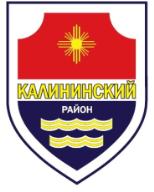 СОВЕТ депутатов калининского района города челябинска
второго созываРЕШЕНИЕот   03.12.2019        			                                                                   № 5/2В соответствии с Федеральным законом от 06.10.2003 № 131-ФЗ «Об общих принципах организации местного самоуправления в Российской Федерации», постановлением Правительства Российской Федерации от 10.02.2017 № 169 «Об утверждении Правил предоставления и распределения субсидий из федерального бюджета бюджетам субъектов Российской Федерации на поддержку государственных программ субъектов Российской Федерации и муниципальных программ формирования современной городской среды», Уставом Калининского района города ЧелябинскаСовет депутатов Калининского района города Челябинска второго созываР Е Ш А Е Т:Определить, что голосование по отбору общественных территорий Калининского района города Челябинска, подлежащих в первоочередном порядке благоустройству в соответствии с государственной программой (подпрограммой) Челябинской области на 2018 - 2022 годы, в 2020 году будет проводиться в период с 04.12.2019 по 14.12.2019.Утвердить перечень адресов территориальных счетных участков для проведения голосования по отбору общественных территорий Калининского района города Челябинска, подлежащих в первоочередном порядке благоустройству в соответствии с государственной программой (подпрограммой) Челябинской области на 2018 - 2022 годы, в 2020 году (приложение 1).Утвердить перечень общественных территорий, представленных на голосование по отбору  общественных территорий Калининского района города Челябинска, подлежащих в первоочередном порядке благоустройству в соответствии с государственной программой (подпрограммой) Челябинской области на 2018 - 2022 годы, в 2020 году  (приложение 2).Внести настоящее решение в раздел 7 «Благоустройство Калининского района» нормативной правовой базы местного самоуправления Калининского района города Челябинска.5. Ответственность за исполнение настоящего решения возложить на  Главу  Калининского района города Челябинска С. В. Колесника и Председателя Совета депутатов Калининского района города Челябинска В.В. Некрасова.6. Контроль исполнения настоящего решения поручить постоянной комиссии Совета депутатов Калининского района  по благоустройству (Давои Т.С.).7. Настоящее решение вступает в силу со дня его официального опубликования (обнародования).Председатель Совета депутатовКалининского района                                                                                  В.В. НекрасовГлава Калининского района                                                                       С.В. КолесникПриложение № 1к решениюСовета депутатов Калининского района города Челябинскаот 03.12.2019  № 5/2ПЕРЕЧЕНЬадресов территориальных счетных участковпо отбору общественных территорий Калининского района города Челябинска, подлежащих в первоочередном порядке благоустройству в соответствии с государственной программой (подпрограммой) Челябинской области на 2018 - 2022 годы, в 2020 годуПредседатель Совета депутатов Калининского района                                                                                               В.В. НекрасовГлава Калининского района                                                                                     С.В. КолесникПриложение № 2к решениюСовета депутатов Калининского района города Челябинскаот 03.12.2019  № 5/2ПЕРЕЧЕНЬ общественных территорий, представленных на голосование по отбору общественных территорий Калининского района города Челябинска, подлежащих в первоочередном порядке благоустройству в соответствии с государственной программой (подпрограммой) Челябинской области на 2018 - 2022 годы, в 2020 годуЗеленая зона на улице Салавата Юлаева (участок ограничен улицей Салавата Юлаева, Новоградским проспектом, улицей 250-летия Челябинска, проспектом Героя России Евгения Родионова);Прогулочная зона по улице 40-летия Победы между улицей Братьев Кашириных и улицей Университетская Набережная;Улица Кирова между проспектом Победы и улицей Труда.Председатель Совета депутатов Калининского района                                                                                             В.В. НекрасовГлава Калининского района                                                                                  С.В. КолесникО назначении голосования по отбору общественных территорий Калининского района города Челябинска, подлежащих благоустройству в первоочередном порядке в соответствии с государственной программой (подпрограммой) Челябинской области на 2018 - 2022 годы, в  2020  году№участка Местонахождение 1Администрация Калининского района города Челябинска ул. Кирова, д. 102Калининское управление социальной защиты населения Администрации города Челябинска ул. Шенкурская, дом 7-Б3МКУК «ЦСДБ» города Челябинска. Детская библиотека №6 им. А.П. Гайдара                         ул. Калинина, д. 324МКУК «ЦСДБ» города Челябинска. Детская библиотека № 17 им. В. Н. ГусароваУл. Российская, д. 245Школа-интернат № 11, ул. Героев Танкограда, д. 21 6МОУ СОШ № 21,пр. Победы, д. 113A7филиал МОУ СОШ № 54,ул. Кудрявцева, д. 188МОУ СОШ № 50,ул. Российская, д. 49А9МОУ СОШ № 109,ул. Шенкурская, д. 1310МОУ СОШ № 6,ул. Кирова, д. 3А11Филиал МОУ Лицей № 97,ул. Кирова, д. 13Б12Гимназия № 23, ул. Кирова, д. 4413МОУ СОШ  № 5,ул. Калинина, д. 2814филиал МОУ СОШ  № 104,ул. Дальневосточная, д. 215МОУ СОШ № 54,ул. Двинская, д. 716МОУ СОШ  № 124, ул. Университетская  набережная, д. 16А, 17МОУ СОШ  № 25,ул. Университетская набережная, д. 30А, 18МОУ СОШ  № 104, ул. Братьев Кашириных, д. 103Б,19Филиал МАОУ «ОЦ № 1» (МОУ СОШ №87), ул. Молодогвардейцев, д. 61А,20МАОУ «ОЦ № 1» (МОУ СОШ № 123),ул. Молодогвардейцев, 56 Б,21МОУ СОШ № 78, ул. Молодогвардейцев, д. 62В,22МОУ СОШ № 150,ул. 250-летия Челябинска, д. 7 23МОУ СОШ  № 151,ул. 250-летия Челябинска, д. 1524МОУ СОШ  № 36,ул. 40-летия Победы, д. 24А25Лицей № 97, ул. Чичерина, д. 27Б26МОУ СОШ  № 154,ул. Салавата Юлаева, д. 1327МОУ СОШ  № 129,ул. Салавата Юлаева, д. 25А28МБОУ «С(К)ОШ № 7 г. Челябинска» ул. Береговая, д. 9929МАОУ «ОЦ № 4 г. Челябинска» ул. 250-летия Челябинска, д. 42А